The figure below compares water level from a recently installed (2009) monitoring well near Rocksprings with periodic measurements from Seven Hundred Springs. Declines in water levels roughly correlate with declines in spring flow.  Since July of 2010, water levels in the Edwards-Trinity Aquifer have declined about two feet. During this decline, discharge at Seven Hundred Springs has fallen from 18.8 cubic feet per second (cfs) in March 2010 to a low of 11.7 cfs in February 2011. The most recent measurement (October 15, 2012) of Seven Hundred Springs was 12.6 cfs. Although there are little data to compare spring flow with water levels, this correlation might suggest that spring flow at Seven Hundred Springs is influenced some by water levels in the aquifer.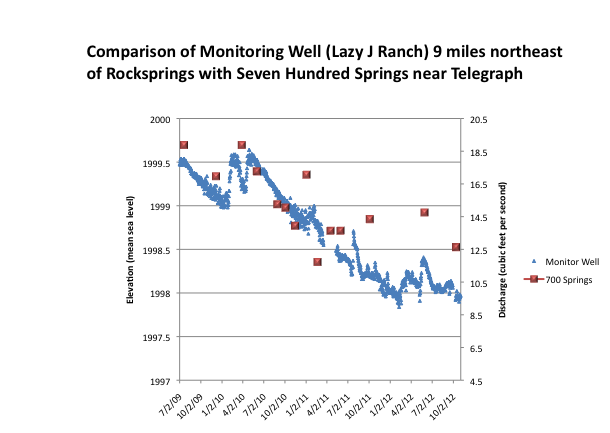 